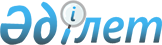 Үгіттік баспа материалдарын орналастыру үшін орындарын белгілеу туралы
					
			Күшін жойған
			
			
		
					Жамбыл облысы Мойынқұм аудандық әкімдігінің 2011 жылғы 14 желтоқсандағы N 336 Қаулысы. Жамбыл облысы Мойынқұм ауданының Әділет басқармасында 2011 жылғы 21 желтоқсанда 6-7-74 нөмірімен тіркелді.Күші жойылды - Жамбыл облысы Мойынқұм аудандық әкімдігінің 2015 жылғы 19 қарашадағы № 359 қаулысымен      Ескерту. Күші жойылды - Жамбыл облысы Мойынқұм аудандық әкімдігінің 19.11.2015 № 359 қаулысымен.

      РҚАО ескертпесі:

      Мәтінде авторлық орфография және пунктуация сақталған.

      "Қазақстан Республикасындағы сайлау туралы" Қазақстан Республикасының 1995 жылғы 28 қыркүйектегі Конституциялық Заңының 28 - бабының 6 тармағына сәйкес аудан әкімдігі ҚАУЛЫ ЕТЕДІ:

      1. Қазақстан Республикасы Парламенті Мәжілісінің және мәслихаттарының депутаттарына барлық кандидаттарының үгіттік баспа материалдарын орналастыру үшін орындар қосымшаға сәйкес Мойынқұм аудандық аумақтық сайлау комиссиясымен бірлесіп белгіленсін.

      2. Осы қаулы әділет органдарында мемлекеттік тіркелген күннен бастап күшіне енеді және алғашқы ресми жарияланған күннен бастап қолданысқа енгізіледі.

      3. Осы қаулының орындалуын бақылау аудан әкімі аппаратының жетекшісі Шакизат Ақбасұлы Акимовқа жүктелсін.

 Үгіттiк баспа материалдарын орналастыру үшiн орындар тізімі
					© 2012. Қазақстан Республикасы Әділет министрлігінің «Қазақстан Республикасының Заңнама және құқықтық ақпарат институты» ШЖҚ РМК
				
      Аудан әкімі 

С.Арубаев
Мойынқұм ауданы әкімдігінің
2011 жылғы 14 желтоқсандағы
№ 336 қаулысына қосымша№

Елді мекеннің атауы

Үгіт баспа материалдарының

орналасқан жері

1.

Кеңес ауылы

Биназар к-сі, № 39 ауылдық поштаның арнайы белгіленген және жария хабарлама ілінетін ақпарат тақтасында орналасқан

2.

Бірлік ауылы

Исабеков к-сі, № 59 "Желтоқсан" клубының арнайы белгіленген және жария хабарлама ілінетін ақпарат тақтасында орналасқан

3.

Биназар ауылы

Айтишев к-сі, № 10 ауылдық клубтың арнайы белгіленген және жария хабарлама ілінетін ақпарат тақтасында орналасқан

4.

А.Назарбеков ауылы

Ғ.Мұратбаев к-сі, № 20 ауылдық клубтың арнайы белгіленген және жария хабарлама ілінетін ақпарат тақтасында орналасқан

5.

Көкжелек ауылы

Бекқұлби к-сі, № 1 азық-түлік дүкенінің арнайы белгіленген және жария хабарлама ілінетін ақпарат тақтасында орналасқан

6.

Күшаман ауылы

Шалабаев к-сі, № 12 ауылдық клубтың арнайы белгіленген және жария хабарлама ілінетін ақпарат тақтасында орналасқан

7.

Жамбыл ауылы

Жазылбек к-сі, № 29 Абай орта мектебінің арнайы белгіленген және жария хабарлама ілінетін ақпарат тақтасында орналасқан

8.

Мойынқұм ауылы

Көшенов к-сі, № 2 аудандық аумақтық инспекциясының арнайы белгіленген және жария хабарлама ілінетін ақпарат тақтасында орналасқан

Амангелді к-сі, № 99 сауда орталығының арнайы белгіленген және жария хабарлама ілінетін ақпарат тақтасында орналасқан

9.

Қылышбай ауылы

Ө.Көшкімбайұлы к-сі, № 12 ауылдық поштаның арнайы белгіленген және жария хабарлама ілінетін ақпарат тақтасында орналасқан

10.

Құмөзек ауылы

Жамбыл к-сі, № 8 медициналық пунктің арнайы белгіленген және жария хабарлама ілінетін ақпарат тақтасында орналасқан

11.

Қарабөгет ауылы

Сейфуллин к-сі, № 10 ауылдық поштаның арнайы белгіленген және жария хабарлама ілінетін ақпарат тақтасында орналасқан

12.

Сарыөзек ауылы

Қуанышбаев к-сі, № 53 ауылдық клубтың арнайы белгіленген және жария хабарлама ілінетін ақпарат тақтасында орналасқан

13.

Ұланбел ауылы

Сейфуллин к-сі, № 4 ауылдық мәдениет үйінің арнайы белгіленген және жария хабарлама ілінетін ақпарат тақтасында орналасқан

14.

Хантау кенті

Биназар к-сі, № 3 азық түлік дүкенінің арнайы белгіленген және жария хабарлама ілінетін ақпарат тақтасында орналасқан

15.

Қияқты стансасы

Қияқты к-сі, № 1 теміржол вокзалының арнайы белгіленген және жария хабарлама ілінетін ақпарат тақтасында орналасқан

16.

Мирный кенті

1 мөлтек аудан 14 үй, "Нұрай" дүкенінің арнайы белгіленген және жария хабарлама ілінетін ақпарат тақтасында орналасқан

17.

Ақбақай кенті

Қуанышбаев к-сі, № 5 "Ақбақай тау кен метталургиялық комбинаты" АҚ-ның жатақханасының арнайы белгіленген және жария хабарлама ілінетін ақпарат тақтасында орналасқан

18.

Шығанақ кенті

Алтынсарин к-сі, № 13 "Аймекен" кафесінің арнайы белгіленген және жария хабарлама ілінетін ақпарат тақтасында орналасқан

19.

Мыңарал ауылы

Садықов к-сі, № 1 "Компания Мынарал" балық заводының арнайы белгіленген және жария хабарлама ілінетін ақпарат тақтасында орналасқан

20.

Мыңарал стансасы

Абай к-сі, № 12 Мыңарал стансасының бастауыш мектебінің арнайы белгіленген және жария хабарлама ілінетін ақпарат тақтасында орналасқан

21.

Қашқан теңіз ауылы

Теміржолшылар к-сі, № 24 Қашқан теңіз стансасының бастауыш мектебінің арнайы белгіленген және жария хабарлама ілінетін ақпарат тақтасында орналасқан

22.

Ақсүйек кенті

Балхаш к-сі, № 23 орталық алаңның арнайы белгіленген және жария хабарлама ілінетін ақпарат тақтасында орналасқан

